BON DE COMMANDEABBAYE SAINTE EUGENIE – 11440 PEYRIAC DE MERNOM et PRENOM ……………………………………………………………………………...ADRESSE…………………………………………………………………………………………………………………………………………………………………………………………... N°TEL portable………………………………………………………………………………….……………………………………………………………………………………………….......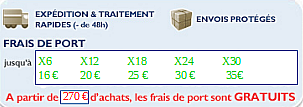 Conditionnement en cartons de 6 bouteilles minimum , panachable.A retourner accompagné d’un chèque à l’ordre de ABBAYE SAINTE EUGENIE SARLOu par mail et réglé par virement : IBAN : FR76 3000 4010 4300 0102 3185 514BIC : BNPAFRPPXXXPrix / btPrix / 12 btQtéPrix TotalMACABEU sec Blanc 2019                  8.508NINE Rouge ou Rosé  20197.507 CORBIERES Tradition 20198.508Les SARRASINES 20189.509CORBIERES J. Estève 201612.5012BANYULS Ame de Pierre 20161615.50 BANYULS Ame de Pierre 20151817.50 BANYULS  Rancio  COUP DE CŒUR GUIDE HACHETTE 20192423.50 FRAIS de PORT  (si  expédition )TOTAL à  REGLER